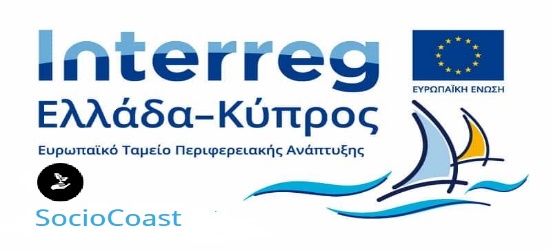 Λευκωσία, Δευτέρα 20 Ιουνίου 2022ΔΕΛΤΙΟ ΤΥΠΟΥ3η ΣΥΝΑΝΤΗΣΗ ΔΙΚΑΙΟΥΧΩΝ (Συνάντηση δευτέρου εξαμήνου) διαχείρισης έργου των εταίρων της πράξης SocioCoast Την Τρίτη 14 Ιουνίου και την Τετάρτη 15 Ιουνίου 2022, πραγματοποιήθηκε η τρίτη (συνάντηση διοίκησης εξαμήνου) συνάντηση των εταίρων της πράξης SocioCoast του Προγράμματος INTERREG V-A Ελλάδα-Κύπρος 2014-2020 με την συγχρηματοδότηση της Ευρωπαϊκής Ένωσης (ΕΤΠΑ) και εθνικούς πόρους της Ελλάδας και της Κύπρου. Η συνάντηση έγινε με την φυσική παρουσία αντιπροσώπων από κάθε εταίρο και παράλληλα υπήρχε και η διαδικτυακή δυνατότητα παρακολούθησης της διημερίδας, μέσω της πλατφόρμας τηλεδιασκέψεων Ζoom, για να δοθεί οι δυνατότητα σε όλους τους ενδιαφερόμενους να παρακολουθούν την διήμερη συνάντηση. Η συνάντηση πραγματοποιήθηκε στο Πανεπιστήμιο Κύπρου.Ο πλήρης τίτλος του έργου είναι «Ενίσχυση της Προβολής Παραλιών και Παράκτιων Περιοχών και Αναφορών Προβλημάτων με Πληθοπορισμό». Ο γενικός στόχος είναι η ενίσχυση της ελκυστικότητας των παράλιων και παράκτιων περιοχών μέσω πληρέστερης ενημέρωσης για τις περιοχές και δυνατότητα συνεισφοράς στον εντοπισμό και στην επίλυση προβλημάτων. Το έργο αυτό έχει ιδιαίτερο ενδιαφέρον για τις παραλίες και τις παράκτιες περιοχές που βρίσκονται στην Κύπρο και στην Κρήτη, καθώς και οι δυο περιοχές προσελκύουν εκατοντάδες τουρίστες κάθε χρόνο.Στη συγκεκριμένη συνάντηση οι εκπρόσωποι των εμπλεκόμενων δικαιούχων που έλαβαν μέρος (Πανεπιστήμιο Κύπρου - UCY, Ίδρυμα Τεχνολογίας και Έρευνας - ΙΤΕ, Ελληνική Εταιρία Προστασίας της Φύσης - ΕΕΠΦ, Κυπριακή ‘Ένωση Θαλάσσιου Περιβάλλοντος - CYMEPA και Ελληνικό Κέντρο Θαλασσίων Ερευνών - ΕΛΚΕΘΕ) κλήθηκαν να συγκροτηθούν για την συνάντηση του δευτέρου εξαμήνου για να υπάρξει αναλυτική περιγραφή της συμμετοχής του κάθε του κάθε δικαιούχου στο δεύτερο εξάμηνο, να συζητηθούν ιδέες πάνω στην εξέλιξη του σχεδιασμού της πλατφόρμας γνώσης που μπορούν να συμβάλλουν στις εφαρμογές που υλοποιούνται καθώς και μελλοντικά βήματα και δράσεις δημοσιότητας. Πιο συγκεκριμένα, έγινε απολογισμός των παραδοτέων και άλλων δράσεων του δευτέρου εξαμήνου από κάθε δικαιούχου (π.χ. αναφορά στα πακέτα εργασίας, παραδοτέο σχετικά με την έκθεση δράσεων και προβολής, δεδομένα, σχεδιασμός πλατφόρμας γνώσης κλπ.). Επίσης συζητήθηκαν θέματα και κατευθύνσεις σχετικά με την υποβολή της επόμενης αξιολόγησης. Έπειτα συζητήθηκαν θέματα και αποφασίστηκαν κατευθύνσεις σχετικά με τους δείκτες απόδοσης. Στην δεύτερη ημέρα της συνάντησης υπήρχαν peer 2 peer συναντήσεις μεταξύ των εταίρων, παρουσιάστηκαν αρχικά demos του dashboard της πλατφόρμας γνώσης και της κινητής εφαρμογής, δόθηκαν σχόλια από τους εταίρους, συζητήθηκαν και άλλα τεχνικά κομμάτια. Επίσης, καταγράφηκαν σημεία δράσης από κάθε εταίρο για το επόμενο εξάμηνο και ορίστηκαν οι επόμενες μηνιαίες συναντήσεις και εξαμηνιαία συνάντηση της ομάδας διοίκησης έργου. Αποφασίστηκε ότι επόμενη εξαμηνιαία συνάντηση θα πραγματοποιηθεί με φυσική παρουσία, αν το επιτρέπουν οι επιδημιολογικές συνθήκες, στην Κρήτη.Για περισσότερες πληροφορίες μπορείτε να επισκεφτείτε την ιστοσελίδα του Προγράμματος INTERREG V-A Ελλάδα-Κύπρος 2014-2020 (https://greece-cyprus.eu/ )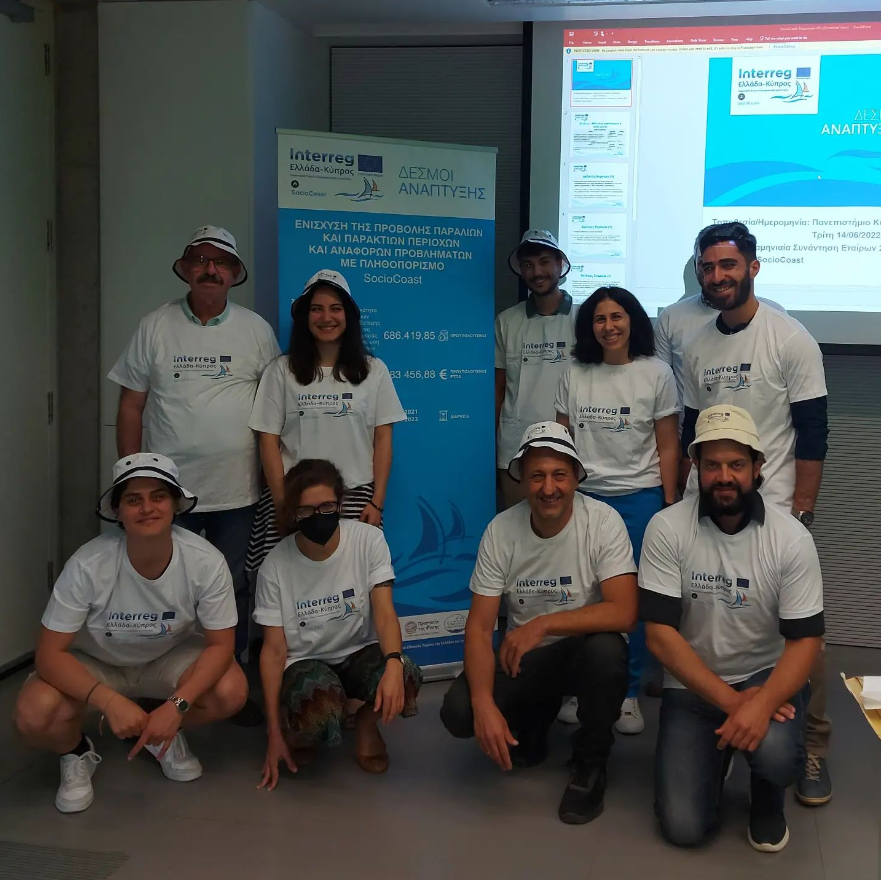 